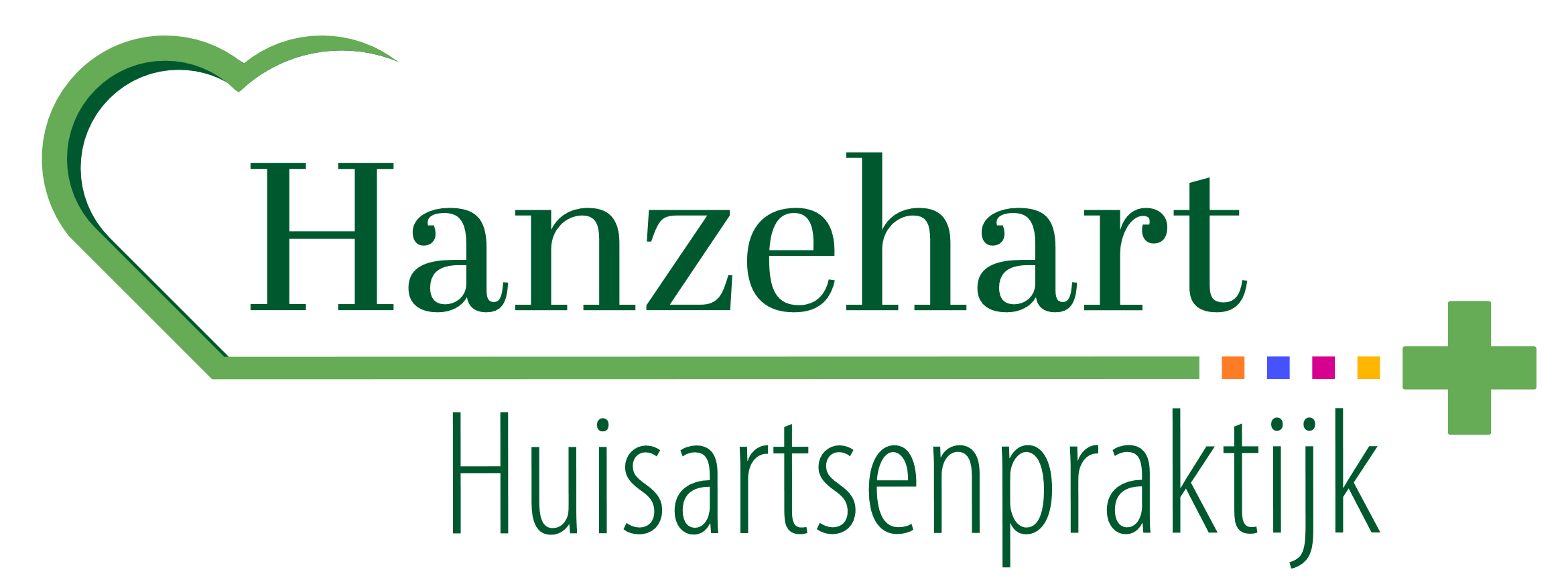 Klachtenformulier voor de patiënt-graag helemaal invullen-Uw gegevens (degene die de klacht indient)Naam:                                                                                                                              M/VAdres:Postcode + woonplaats:Telefoonnummer:Gegevens van de patiënt (dit kan iemand anders zijn dan de indiener)Naam van de patiënt:Geboortedatum patiënt:Relatie tussen de indiener en de patiënt (bijv. ouder, echtgenote): Aard van de klachtAard van de klachtDatum gebeurtenis:Tijdstip:De klacht gaat over (meerdere keuzes mogelijk):medisch handelen van medewerkerbejegening door medewerker 
(= de manier waarop de medewerker tegen u praat of met u omgaat)organisatie huisartsenpraktijk
(= de manier waarop diverse zaken in de praktijk geregeld zijn)administratieve of financiële afhandeling iets andersDe klacht gaat over (meerdere keuzes mogelijk):medisch handelen van medewerkerbejegening door medewerker 
(= de manier waarop de medewerker tegen u praat of met u omgaat)organisatie huisartsenpraktijk
(= de manier waarop diverse zaken in de praktijk geregeld zijn)administratieve of financiële afhandeling iets andersOmschrijving van de klacht:Vervolg omschrijving van de klacht:Doel van de klacht: InleverenU kunt het ingevulde formulier afgeven bij: - de assistente aan de balie in een gesloten envelop- mail het ingevulde formulier naar info@huisartshanzehart.nlWij nemen daarna telefonisch of schriftelijk contact met u op. 